June Newsletter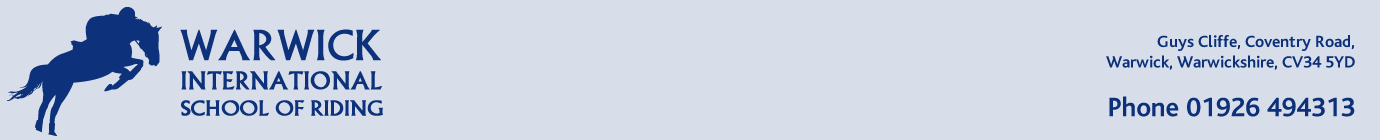 Hello Riders, just to let you know of some great fun activities coming up for June 2017! Apart from our normal riding on Saturdays, Sunday, Tuesday’s 6 o’clock lesson and children’s after school riding every Tuesday & Thursday at 4.30pm we also have the following: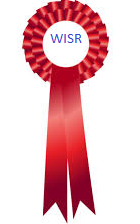 Sunday 4th June – Funday A fun day of riding, with lessons, mini-hacks and gymkhanas whereby you win a rosette, remember to bring your pack lunch. 10am till approx 3pmGreat deal, not to be missed!ONLY £65!Sunday 11th June- 3 Hour Hack 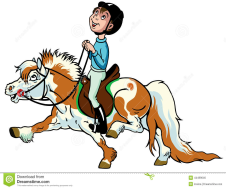 Do not miss out on this great hack through Leamington Spa and around Newbold Comyn, with lovely long canters and a half way pub stop. Very popular ride so please book soon to avoid disappointment.£80Sunday 18th June – Show Jumping and Dressage CompetitionGreat day to be had by all, come along and support the competitors as they take part in the Show Jumping and Dressage competition after months of practice. All welcome, pavilion cafe will be open with hot and cold food and drinks available.Price for competitors to be confirmed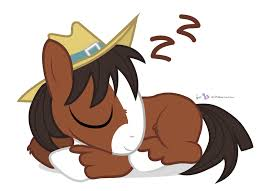 Sunday 25th June – Horses Day offTo book, or any questions please speak to Janet or a member of staff 01926 494313 or alternatively email 	janet@warwickriding.co.ukDon’t forget to ‘like’ us on Facebook: Warwick International School of Riding